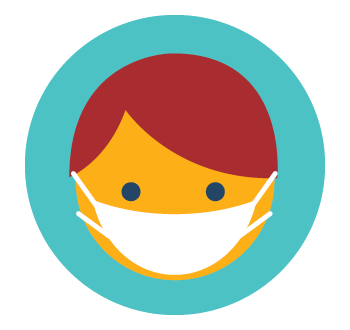 Nuo 2020 m. lapkričio 7 d. skelbiamas karantinas visoje Lietuvos Respublikos teritorijoje.Paskelbus karantiną visoje Lietuvos Respublikos teritorijoje, suderinus su Gimnazijos taryba, ugdymas Trakų r. Rūdiškių gimnazijoje nuo lapkričio 9 - 27 d. bus vykdomas tokia tvarka:  pradinis  ugdymas vykdomas įprastu būdu užtikrinant valstybės lygio ekstremaliosios situacijos operacijų vadovo nustatytas asmenų srautų valdymo, saugaus atstumo laikymosi ir kitas būtinas visuomenės sveikatos saugos, higienos, asmenų aprūpinimo būtinosiomis asmeninėmis apsaugos priemonėmis sąlygas.Pagrindinis ir vidurinis ugdymas vykdomas mišriuoju būdu:lapkričio 09-13 d. mokykloje mokosi 5-8 kl. ir IV gimnazijos kl. mokiniai, kiti – nuotoliniu būdu, pamokos vyksta pagal lapkričio 09-13 d. tvarkaraštį;lapkričio 16-20 d. mokykloje mokosi I,II, III gimnazijos kl. ir IV gimnazijos kl. mokiniai, kiti – nuotoliniu būdu, pamokos vyksta pagal lapkričio 16-20 d. tvarkaraštį;lapkričio 23-27 d. mokykloje mokosi 5-8 kl. ir IV gimnazijos kl. mokiniai, kiti – nuotoliniu būdu, pamokos vyksta pagal lapkričio 23-27 d. tvarkaraštį.Neformalaus švietimo užsiėmimai pagal gimnazijos neformalaus ugdymo tvarkaraštį vykdomi įprastu arba mišriuoju būdu, laikantis srautų reguliavimo, saugaus atstumo laikymosi ir kitų būtinų  saugos, higienos, asmenų aprūpinimo būtiniausiomis asmeninėmis apsaugos priemonėmis, sąlygų. Kitoms veikloms taikomi apribojimai.Mokinių konsultacijos teikiamos derinant nuotolinį ir kontaktinį būdą (taikomi saugos reikalavimai).Švietimo pagalba teikiama derinant nuotolinį ir kontaktinį būdą, laikantis visų saugos reikalavimų.Viso ugdymo proceso gimnazijoje metu užtikrinamas būtinų saugos reikalavimų vykdymas  (pamokų ir pertraukų metu) : srautų reguliavimas, matuojama įeinančių kūno temperatūra, stebima sveikatos būklė, ribojamas pašalinių asmenų lankymasis, laikomasi asmens higienos, saugaus socialinio atstumo, kosėjimo, čiaudėjimo etiketo, valomi/dezinfekuojami dažniau liečiami paviršiai, vykdomas patalpų vėdinimas, valymas ir pan.SVARBU: visi ugdymo proceso dalyviai, vyresni nei 6 metai, gimnazijoje dėvi  apsaugines veido kaukes.Trakų r. Rūdiškių gimnazijos direktoriaus įsakymą rasite čia.  Daugiau informacijos el. dienyne (TAMO).PRAŠOME LAIKYTIS VISŲ SAUGUMO REIKALAVIMŲ, ATIDŽIAI SKAITYTI GAUNAMĄ INFORMACIJĄ, BŪTI SUSITELKUSIEMS BEI OPERATYVIEMS, DALYKIŠKAI ELGTIS/VEIKTI KRITINĖMIS SITUACIJOMIS BEI LAIKU TEIKTI INFORMACIJĄ SUINTERESUOTOMS PUSĖMS.Administracija